"אם לארץ נשמה – הרי ירושלים נשמתה של ארץ ישראל "- דוד בן-גוריון"אם לארץ נשמה – הרי ירושלים נשמתה של ארץ ישראל "- דוד בן-גוריוןיום א'- י׳ בטבת 8.1יום ב'- יא׳ בטבת 9.1יום ג'- יב׳ בטבת 10.1יום ד'-יג׳ בטבת 11.1יום ה׳ - יד׳ בטבת 12.1מ. יוםדניאל+ ניצן יהונתן+ תומר ריובל שוורץ+ שובל קרמרתומר קמחי+ דניאל  ניקול+ יהונתן תורניםאורן+שרוןניר+יובליאלון+אביבאיתי נאה+אלה דנה+מייקל5:45 השכמה6:15 ארוחת בוקר6:50 ניקיונות7:15- פתיחת בוקר7:30- הקפצה להר ציון9:00-8:00- פתיחה נחיתה והיכרות –  אלה ושלומית– מדריכות שבוע ירושלים 10:15-9:00- יציאה לסיור עיר דוד: תצפית, ספסלים, ארמון. 10:30-10:15- הפסקה 11:30-10:30- אלה: אדרת. בית מדרש על דמותו של דוד המלך. 12:00-10:30- שלומית: מערכת המים+בית המעיין+הדרכת חניך (עופרי): שלמה המלך וחטאיו13:30-11:40- אלה: מערכת המים+ בית המעיין+הדרכת חניך (שרון): שלמה המלך וחטאיו13:00-12:00-שלומית: אדרת. בית מדרש על דמותו של דוד המלך. 14:15-13:30- ארוחת צהריים באהל האדרת.14:40-14:30- עלייה למיצג. (צריכים לעמוד בזמנים)15:00-14:50- הדרכת חניך (ניקול וחזי): יהודה וישראל15:05-14:50- מיצג עיר דוד.15:45-15:05 פעילות ועלייה למרכז אריאל ברובע היהודי+הפסקה16:40-15:45 מרכז אריאל (בהזמנה)18:10-16:40-סדנת נבואה18:45-18:10 סיכום יום18:45 הקפצה מהר ציון ליער השלום19:00- ארוחת ערב20:30- סדנת ניגונים ירושלמים עם המוזיקאי אילן קינן22:00- עיבוד יום5:30 השכמה6:00 ארוחת בוקר6:30 ניקיונות7:00 פתיחת בוקר7:20- בוקר טוב ביער השלום8:30-7:30 בית מדרש ״חומר ורוח״ - עזרא ונחמיה. פתיחה לבית השני ביער (אהל/גג)8:50-8:30- הליכה לארמון הנציב.9:30-9:00- תצפית, מבוא קצר לופתקה החשמונאית.9:30- פסיפס9:50- כניסה לאמה החשמונאית (פנסים)10:40- עלייה חזרה לטיילת+הפסקה11:20-11:00- הקפצה מארמנ"צ לעמק צורים13:10-11:50- הרצאה+ סינון עפר מהר הבית בעמק צורים13:20-13:10- הדרכת חניך (אורן ואיתי נ.): הקצנה דתית14:10-13:20- ארוחת צהריים בעמק צורים14:30-14:10- הקפצה לשער האשפות.15:30-14:30- סיור בחניון גבעתי, תעלת הניקוז, מרכז דוידסון, שערי חולדה.15:45-15:30- הפסקה16:00-15:45- עלייה לפרבר16:40-16:00- פרבר17:40-16:40 – סדנת בית + הדרכת חניך (גל ודניאל): האום וירושלים18:00-17:40- סיכום יום .18:15-18:00- הקפצה לחוות הנוער הציוני \מכינת חברותא19:15-18:15- אימון גופני 20:30-19:15- ארוחת ערב+ מקלחת20:30- הקפצה חזרה ליער השלום21:00- עיבוד יום5:15 השכמה5:45 הכנת סנדוויצ'ים6:10 ניקיונות6:25 פתיחת בוקר6:40 הקפצה לשער ציון7:30 עלייה להר הבית10:15-9:15 שיתוף ועיבוד לחוויות בהר הבית10:30-10:15- זמן חופשי בכותל.10:30 איחוד שתי קבוצות: הליכה לתצפית גגות ברובע + הדרכת חניך (מאיה ואיתי א.): הולדת הנוצרות12:15-11:00- סיור ברובע הנוצרי וכנסיית הקבר12:30- שיחה בסן סלבדור עם נזיר פרנסיסקני 13:45-13:00 סיכום עומק השטח14:00 ארוחת צהריים והפסקה15:30- הקפצה להתנדבות18:00-15:45- התנדבות ("תכלית")18:00-19:00 הגעה בתחבורה ציבורית ליער השלום18:45 - 19:30 ארוחת ערב20:00-21:15 הרצאה של דוד מזרחי (ראש ארגון לה פמיליה לשעבר, פעיל חברתי נגד אלימות בספורט כיום)21:15- עיבוד יום6:45 השכמה7:05 ארוחת בוקר 7:35 ניקיונות7:50 פתיחת בוקר8:00 - 9:00 פתיחה עם הרב נאוה חפץ על האוטובוס
9:00-11:00 סיור דמוקרטיה בכנסת11:00-11:30 בית המשפט עליון11:30-12:15 סיור בבית המשפט העליון.
12:15-13:30 שיחה עם השופטת בדימוס גב' דליה דורנר13:30-14:30 ארוחת צהריים 
14:30-15:15 כניסה לכנסת15:15-16:00 מפגש עם חבר כנסת 16:00-16:30 נסיעה לעיריית ירושלים
16:30-17:30 מפגש עם איתי גוטלר – חבר מועצת העיר מטעם סיעת ירושלמים
17:30-18:00 נסיעה לחוות הנוער הציוני\מכינת חברותא
18:00- 19:30 ארוחת ערב ומקלחות19:30-20:00 נסיעה חזרה ליער השלום
20:00 - 22:00 רב שיח - "כבוד האדם/ ערך החיים"משתתפים: הטוענת השרעית ד"ר לילה עבד רבו, האב סמואל פאנוס והרב יהוידע עמיר. בהנחיית הרב רון קרוניש22:00 עיבוד יום6:00 השכמה6:45 ארוחת בוקר7:15 ניקיונות 7:50 פתיחת בוקר 08:00 - 09:00 שיעור הרב תמרה שגס ויעל גמון
09:30 - 11:30 סיור בעקבות זכויות אדם
11:30 - 13:00 בעקבות הפנתרים השחורים  ומפגש עם ראובן אברג'יל
13:00 - 14:00 ארוחת צהריים
14:00 - 14:30 נסיעה לבניין כי"ח עושים ירושלים אחרת 
14:30 - 15:30 מפגש עם יזמות חברתית בבניין כלל (ביקור בבית אליאנס ושיחה עם אליאסף פרץ מנהל תחום יזמות ב"רוח חדשה")
15:30 - 16:15 סיכום שומרי משפט16:15-17:00-סיכום חולייה17:00 נפרדים ל(שבת) שלום-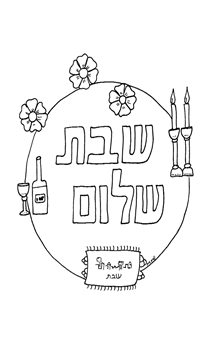 יום א'- י׳ בטבת 8.1יום ב'- יא׳ בטבת 9.1יום ג'- יב׳ בטבת 10.1יום ד'-יג׳ בטבת 11.1יום ה׳ - יד׳ בטבת 12.1מ. יוםדניאל+ ניצן יהונתן+ תומר ריובל שוורץ+ שובל קרמרתומר קמחי+ דניאל  ניקול+ יהונתן תורניםאורן+שרוןניר+יובליאלון+אביבאיתי נאה+אלה דנה+מייקל5:45 השכמה6:15 ארוחת בוקר6:50 ניקיונות7:15- פתיחת בוקר7:30- הקפצה להר ציון9:00-8:00- פתיחה נחיתה והיכרות –  אלה ושלומית– מדריכות שבוע ירושלים 10:15-9:00- יציאה לסיור עיר דוד: תצפית, ספסלים, ארמון. 10:30-10:15- הפסקה 11:30-10:30- אלה: אדרת. בית מדרש על דמותו של דוד המלך. 12:00-10:30- שלומית: מערכת המים+בית המעיין+הדרכת חניך (עופרי): שלמה המלך וחטאיו13:30-11:40- אלה: מערכת המים+ בית המעיין+הדרכת חניך (שרון): שלמה המלך וחטאיו13:00-12:00-שלומית: אדרת. בית מדרש על דמותו של דוד המלך. 14:15-13:30- ארוחת צהריים באהל האדרת.14:40-14:30- עלייה למיצג. (צריכים לעמוד בזמנים)15:00-14:50- הדרכת חניך (ניקול וחזי): יהודה וישראל15:05-14:50- מיצג עיר דוד.15:45-15:05 פעילות ועלייה למרכז אריאל ברובע היהודי+הפסקה16:40-15:45 מרכז אריאל (בהזמנה)18:10-16:40-סדנת נבואה18:45-18:10 סיכום יום18:45 הקפצה מהר ציון ליער השלום19:00- ארוחת ערב20:30- סדנת ניגונים ירושלמים עם המוזיקאי אילן קינן22:00- עיבוד יום5:30 השכמה6:00 ארוחת בוקר6:30 ניקיונות7:00 פתיחת בוקר7:20- בוקר טוב ביער השלום8:30-7:30 בית מדרש ״חומר ורוח״ - עזרא ונחמיה. פתיחה לבית השני ביער (אהל/גג)8:50-8:30- הליכה לארמון הנציב.9:30-9:00- תצפית, מבוא קצר לופתקה החשמונאית.9:30- פסיפס9:50- כניסה לאמה החשמונאית (פנסים)10:40- עלייה חזרה לטיילת+הפסקה11:20-11:00- הקפצה מארמנ"צ לעמק צורים13:10-11:50- הרצאה+ סינון עפר מהר הבית בעמק צורים13:20-13:10- הדרכת חניך (אורן ואיתי נ.): הקצנה דתית14:10-13:20- ארוחת צהריים בעמק צורים14:30-14:10- הקפצה לשער האשפות.15:30-14:30- סיור בחניון גבעתי, תעלת הניקוז, מרכז דוידסון, שערי חולדה.15:45-15:30- הפסקה16:00-15:45- עלייה לפרבר16:40-16:00- פרבר17:40-16:40 – סדנת בית + הדרכת חניך (גל ודניאל): האום וירושלים18:00-17:40- סיכום יום .18:15-18:00- הקפצה לחוות הנוער הציוני \מכינת חברותא19:15-18:15- אימון גופני 20:30-19:15- ארוחת ערב+ מקלחת20:30- הקפצה חזרה ליער השלום21:00- עיבוד יום5:15 השכמה5:45 הכנת סנדוויצ'ים6:10 ניקיונות6:25 פתיחת בוקר6:40 הקפצה לשער ציון7:30 עלייה להר הבית10:15-9:15 שיתוף ועיבוד לחוויות בהר הבית10:30-10:15- זמן חופשי בכותל.10:30 איחוד שתי קבוצות: הליכה לתצפית גגות ברובע + הדרכת חניך (מאיה ואיתי א.): הולדת הנוצרות12:15-11:00- סיור ברובע הנוצרי וכנסיית הקבר12:30- שיחה בסן סלבדור עם נזיר פרנסיסקני 13:45-13:00 סיכום עומק השטח14:00 ארוחת צהריים והפסקה15:30- הקפצה להתנדבות18:00-15:45- התנדבות ("תכלית")18:00-19:00 הגעה בתחבורה ציבורית ליער השלום18:45 - 19:30 ארוחת ערב20:00-21:15 הרצאה של דוד מזרחי (ראש ארגון לה פמיליה לשעבר, פעיל חברתי נגד אלימות בספורט כיום)21:15- עיבוד יום6:45 השכמה7:05 ארוחת בוקר 7:35 ניקיונות7:50 פתיחת בוקר8:00 - 9:00 פתיחה עם הרב נאוה חפץ על האוטובוס
9:00-11:00 סיור דמוקרטיה בכנסת11:00-11:30 בית המשפט עליון11:30-12:15 סיור בבית המשפט העליון.
12:15-13:30 שיחה עם השופטת בדימוס גב' דליה דורנר13:30-14:30 ארוחת צהריים 
14:30-15:15 כניסה לכנסת15:15-16:00 מפגש עם חבר כנסת 16:00-16:30 נסיעה לעיריית ירושלים
16:30-17:30 מפגש עם איתי גוטלר – חבר מועצת העיר מטעם סיעת ירושלמים
17:30-18:00 נסיעה לחוות הנוער הציוני\מכינת חברותא
18:00- 19:30 ארוחת ערב ומקלחות19:30-20:00 נסיעה חזרה ליער השלום
20:00 - 22:00 רב שיח - "כבוד האדם/ ערך החיים"משתתפים: הטוענת השרעית ד"ר לילה עבד רבו, האב סמואל פאנוס והרב יהוידע עמיר. בהנחיית הרב רון קרוניש22:00 עיבוד יום6:00 השכמה6:45 ארוחת בוקר7:15 ניקיונות 7:50 פתיחת בוקר 08:00 - 09:00 שיעור הרב תמרה שגס ויעל גמון
09:30 - 11:30 סיור בעקבות זכויות אדם
11:30 - 13:00 בעקבות הפנתרים השחורים  ומפגש עם ראובן אברג'יל
13:00 - 14:00 ארוחת צהריים
14:00 - 14:30 נסיעה לבניין כי"ח עושים ירושלים אחרת 
14:30 - 15:30 מפגש עם יזמות חברתית בבניין כלל (ביקור בבית אליאנס ושיחה עם אליאסף פרץ מנהל תחום יזמות ב"רוח חדשה")
15:30 - 16:15 סיכום16:15 סיום הקמפוס ושחרור הביתה ...
